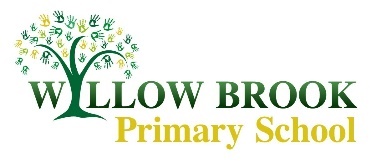 Our School EthosCREATIVITYCOMMUNITYCOMMITMENTCARECONFIDENCE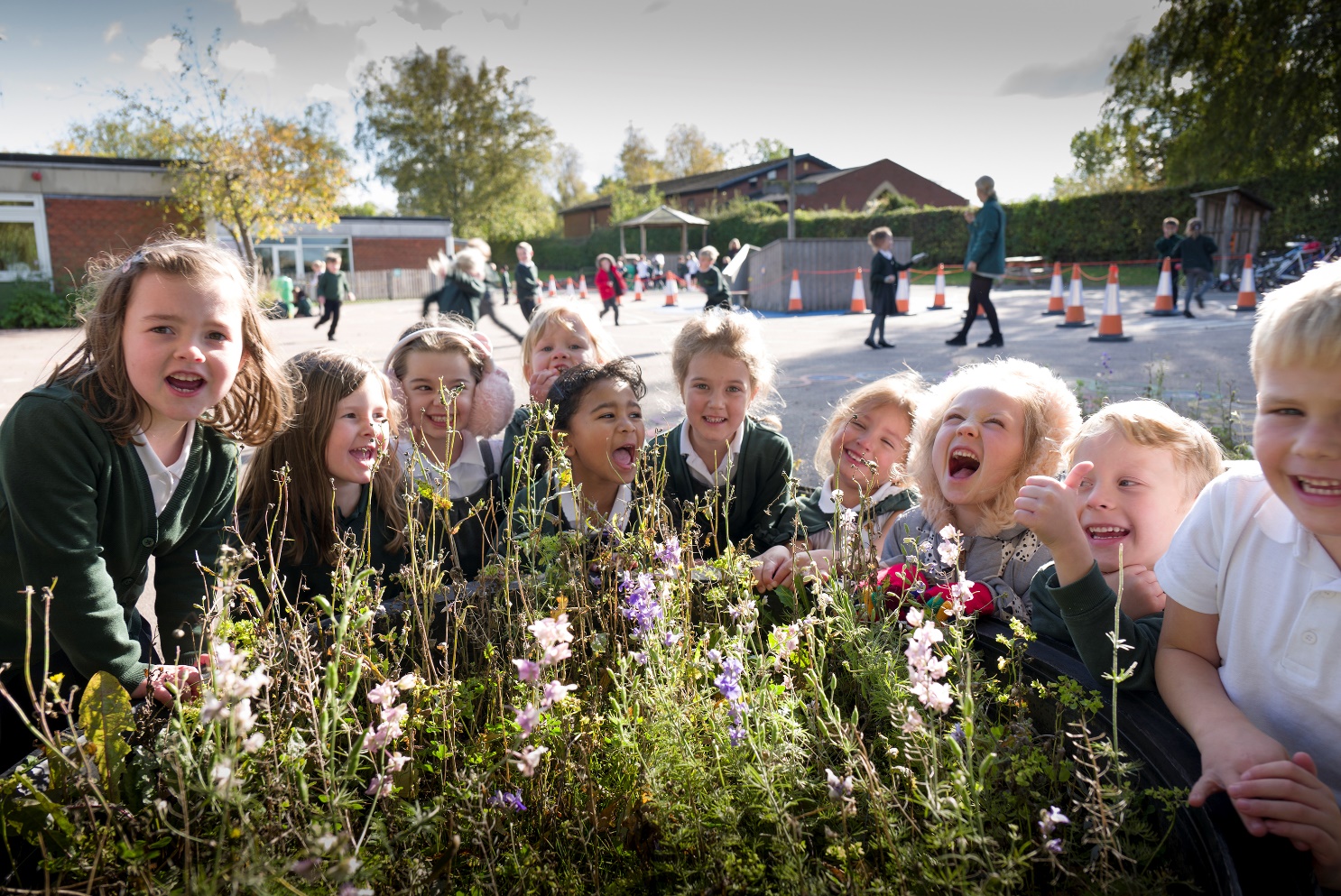 We believe that these five words sum up our aims for our children very well. They are displayed around school, and we call them our five Cs.‘I am at the heart of a happy community where a love of learning and a wealth of challenges and opportunities inspire my confidence, creativity and talents.I am at the heart of a caring community where I learn to respect and value my environment and the people who share it with me.I am committed to becoming the best I can be – a lifelong learner where those around me celebrate and encourage the start of my unique learning journey.I am at the heart of my school and am proud to be so.’Grade 2 teaching assistant (initially one year depending on funding)‘The successful candidate will work within our Foundation Stage Unit, providing close 1:1 supervision and care for an ASD child joining our school community in September 2021. Alongside the EYFS staff team, they will support the child’s individual learning and personal needs. Further information will be shared with applicants upon request.’Key duties 1. Support learning activities under the professional direction and supervision of a qualified teacher, differentiating and adapting learning programmes to suit the needs of allocated pupils with SEND. 2. Plan and evaluate specialist learning activities with the teacher, writing reports and records as required. 3. Work with pupils on individual care programmes, designed and supervised by a professional. 4. Monitor, assess, record and report on development, progress and attainment, as agreed with the teacher5. Select and adapt appropriate resources/methods to facilitate agreed learning activities. 6. Be involved in planning, organising and implementing individual development plans for pupils (such as Individual Educational Plans), as required 7. Attend to pupil’s personal needs including toileting, hygiene, dressing and eating8. Work positively with the EYFS team to promote inclusion and equality and Knowledge and skills:Relevant qualificationsExperience of working with SEND childrenKnowledge and compliance with policies and procedures relevant to child protection and health and safety.